LOGOMARCA DA EMPRESA RESPONSÁVEL PELO PROCESSOMEMORIAL DE SEGURANÇA ESTRUTURAL CONTRA INCÊNDIO1.7MEMORIAL DE SEGURANÇA ESTRUTURAL CONTRA INCÊNDIO (CONTINUAÇÃO)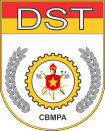 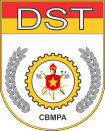 OUTRAS OBSERVAÇÕES PERTINENTES A SEGURANÇA CONTRA INCÊNDIO DAS ESTRUTURASOUTRAS OBSERVAÇÕES PERTINENTES A SEGURANÇA CONTRA INCÊNDIO DAS ESTRUTURASOUTRAS OBSERVAÇÕES PERTINENTES A SEGURANÇA CONTRA INCÊNDIO DAS ESTRUTURASTERMO DE RESPONSABILIDADETERMO DE RESPONSABILIDADETERMO DE RESPONSABILIDADEResponsabilizamo-nos, sob as penas da Lei, que as informações constantes neste documento, estão em conformidade com as Legislações e Normas Técnicas vigentes, para proteção da referida edificação em sua totalidade.Responsabilizamo-nos, sob as penas da Lei, que as informações constantes neste documento, estão em conformidade com as Legislações e Normas Técnicas vigentes, para proteção da referida edificação em sua totalidade.Responsabilizamo-nos, sob as penas da Lei, que as informações constantes neste documento, estão em conformidade com as Legislações e Normas Técnicas vigentes, para proteção da referida edificação em sua totalidade.Data:Data:Assinatura do Proprietário e/ou Responsável pelo UsoAssinatura do Responsável TécnicoAssinatura do Responsável TécnicoCARIMBO CBMPA (ÁREA EXCLUSIVA DO CBMPA)OBSERVAÇÕES DO EXAMINADOR (ÁREA EXCLUSIVA DO CBMPA)OBSERVAÇÕES DO EXAMINADOR (ÁREA EXCLUSIVA DO CBMPA)Assinatura do Examinador do CBMPAAssinatura do Examinador do CBMPAOBS.: O presente documento é obtido no site www.bombeiros.pa.gov.br e deverá ser preenchido completamente e entregue 02 (duas) vias devidamente assinadas.OBS.: O presente documento é obtido no site www.bombeiros.pa.gov.br e deverá ser preenchido completamente e entregue 02 (duas) vias devidamente assinadas.OBS.: O presente documento é obtido no site www.bombeiros.pa.gov.br e deverá ser preenchido completamente e entregue 02 (duas) vias devidamente assinadas.